VZPOSTAVITEV KOMPETENČNEGA MODELADECEMBER 2018Spoštovani sodelavci!V zadnjem mesecu letošnjega leta se nadaljujejo aktivnosti za določitev delovno specifičnih kompetenc. Koristne in kakovostne informacije, ki so jih posredovali udeleženci prvih posvetov v novembru, smo  v decembru uporabili za dodelavo nabora delovno specifičnih kompetenc. Izboljšali smo tudi predloge vedenjskih opisov. Nove predloge v decembru, na 2. krogu posvetov, predstavljamo šestim od petnajstih sklopov sorodnih delovnih mest. Preostalim sklopom bomo dodelane predloge predstavili na posvetih v januarju. Naloga sodelujočih strokovnjakov je tudi tokrat, da skupaj s sodelavci iz sorodnih področij dela, podajo mnenje glede predstavljenih predlogov. Pridobljene informacije nam bodo v pomoč za pripravo končne različice kompetenc s pripadajočimi vedenjskimi opisi. V decembru so potekali tudi sestanki z organi državne uprave, ki imajo zaradi svojega področja dela nekatere večje specifike. Na sestankih smo tako preverjali možnosti uskladitve modela kompetenc z njihovim področjem dela. Na ta način si prizadevamo vzpostaviti kompetenčni model, ki bo uporaben za vse organe državne uprave. Podrobnosti v zvezi z vsebino projekta in aktivnostmi si lahko vseskozi ogledate na našem spletnem mestu.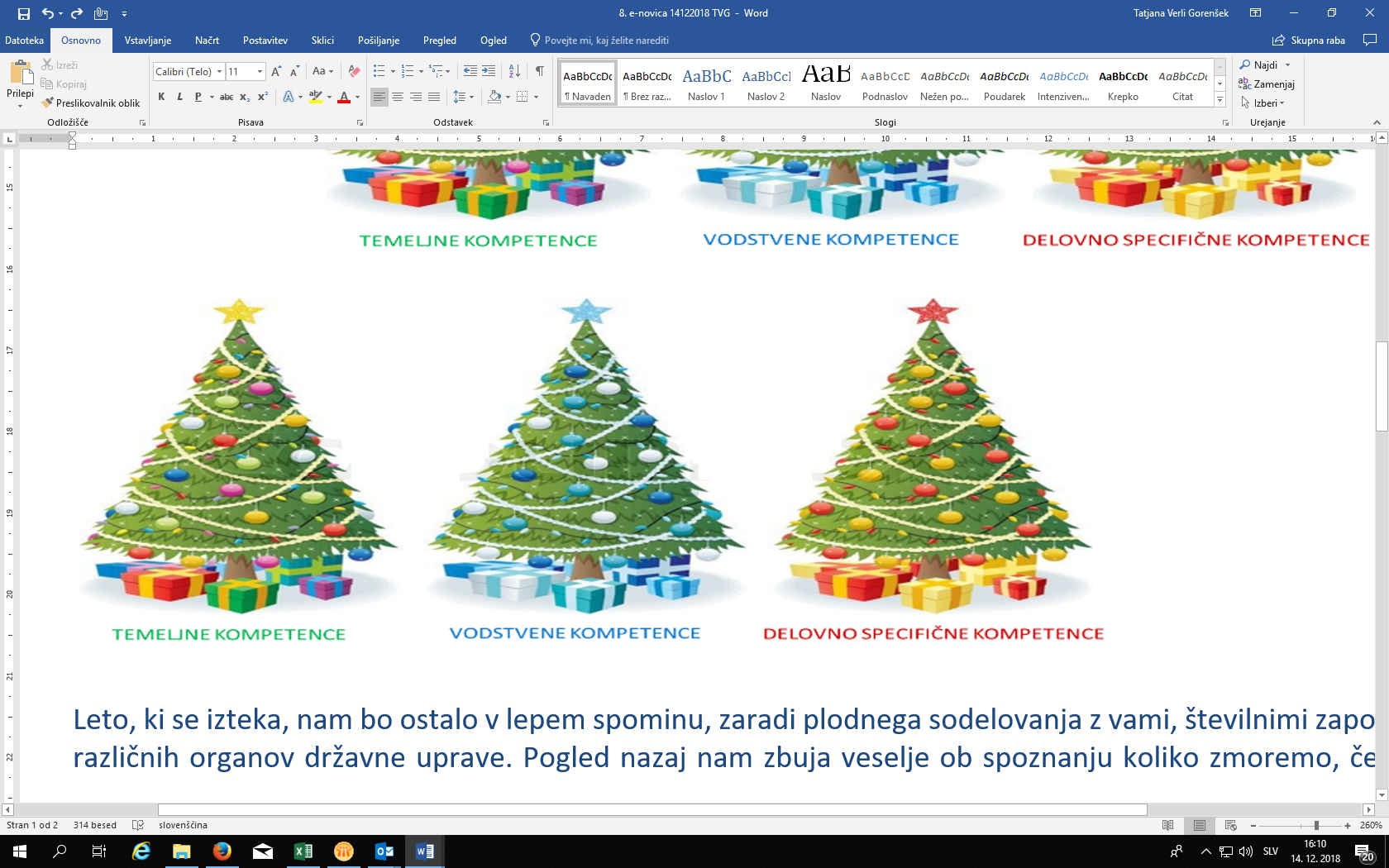 Leto, ki se izteka, nam bo ostalo v lepem spominu zaradi plodnega sodelovanja z vami, številnimi zaposlenimi iz različnih organov državne uprave. Pogled nazaj nam zbuja veselje ob spoznanju koliko zmoremo, če stopimo skupaj. Za naprej, za leto, ki prihaja, pa nam daje pogum za nadaljevanje in nas utrjuje na naši poti prepoznavanja kompetenc.Ob vstopu v novo leto si zato želimo, da bi zmogli in znali učinkovito sodelovati tudi v prihodnje. V zadovoljstvo nam je obrniti list preteklega leta, v katerem je bilo doseženih toliko začrtanih ciljev. Brez vaše pomoči vse to ne bi bilo mogoče. Ob zavedanju tega se veselimo novih izzivov in tudi vam želimo, da leto prinese veliko dobrega vam in vašim bližnjim.Srečno novo leto! Projektna skupina za Vzpostavitev kompetenčnega modela, Sektor za upravljanje s kadrovskimi viri, Direktorat za javni sektor, Ministrstvo za javno upravo